423603  г.Елабуга,   пр.Нефтяников, 30                                           423603, Алабуга шәҺәре, Нефтьчеләр пр., 30      тел. 3-11-76, факс.3-82-52	    тел. 3-11-76, факс.3-82-52ПОСТАНОВЛЕНИЕ						                   КАРАР№ 695                                                                                	                             “7”  мая 2014 г.О создании оперативного штабаВо исполнение п.2 Перечня Поручений Президента Республики Татарстан Р.Н. Минниханова от 20 февраля 2014 г. «О создании оперативного штаба по соблюдению процедурных сроков рассмотрения и согласования документов, связанных с обращениями по технологическому присоединению»ПОСТАНОВЛЯЮ:1.Утвердить состав оперативного штаба по соблюдению ресурсоснабжающими организациями и предприятиями процедурных сроков рассмотрения и согласования документов, связанных с обращениями по технологическому присоединению в Елабужском муниципальном районе  согласно приложению №1.	2.Утвердить Положение о работе оперативного штаба согласно приложению №2.3.Контроль за исполнением настоящего постановления возложить на заместителя Главы Елабужского муниципального района, начальника штаба З.Х.Сунгатуллину.Глава                                                                                              Г.Е. Емельянов                                                                         Приложение №1                                              к Постановлению Главы                                                                         Елабужского муниципального района                                                 от  «7»мая» 2014 г. №695Состав оперативного штаба по соблюдению процедурных сроков рассмотрения и согласования документов,связанных с обращениями по технологическому присоединениюв Елабужском муниципальном районе   Приложение №2                                                к Постановлению  Главы          Елабужского муниципального района                                                         от «7» мая   2014 года №695Положение о создании  оперативного штаба по соблюдению процедурных сроков рассмотрения и согласования документов,связанных с обращениями по технологическому присоединениюв Елабужском муниципальном районеОперативный штаб создан в целях обеспечения надежного и бесперебойного технологического присоединения потребителей к ресурсоснабжающим предприятиям и организациям, создания благоприятных, доступных, оперативных и прозрачных условий процедуры подключения пользователей к сетевой инфраструктуре района, а также сокращения сроков рассмотрения и согласования документов, связанных с обращением по технологическому присоединению.В своей деятельности оперативный штаб руководствуется Конституцией Российской Федерации, нормативными правовыми актами Российской Федерации, Конституцией Республики Татарстан, законами Республики Татарстан и иными нормативными правовыми актами Республики Татарстан, а также настоящим Положением. Основными задачами и функциями оперативного штаба являются:-контроль за совершенствованием и разработкой ресурсоснабжающими предприятиями и организациями конкретных мероприятий по сокращению времени на всех этапах подготовки и получения документации по технологическому присоединению, а также снижение затрат на получение доступа ресурса;- снижение количества жалоб и повышения качества выполнения заявок на технологическое  присоединение;- проведение мониторинга и анализа поступающих обращений от юридических, физических лиц и  индивидуальных предпринимателей по вопросам технологического присоединения; -заслушивание результатов (проблем) внедрения практики совершенствования процедуры технологического присоединения потребителей к ресурсной инфраструктуре района;Оперативный штаб имеет право:     - приглашать на свои заседания руководителей и иных должностных лиц органов местного самоуправления и руководителей рабочих групп, комиссий, хозяйствующих субъектов;     - направлять в установленном порядке в территориальные  органы федеральных органов исполнительной власти, а также в хозяйствующие субъекты запросы по вопросам, относящимся к компетенции штаба;    - направлять органам исполнительной власти Республики Татарстан, территориальным органам федеральных органов исполнительной власти информацию о нарушениях, выявленных штабом, в целях принятия мер в соответствии с законодательством.Оперативный штаб формируется в составе председателя оперативного штаба, заместителя председателя оперативного штаба, секретаря оперативного штаба и членов оперативного штаба.Заседания оперативного штаба проводятся по мере необходимости, но не реже одного раза в месяц. Заседание оперативного штаба считается правомочным, если на ней присутствует не менее половины от общего числа ее членов.6.1. Каждый член оперативного штаба имеет один голос. Решения оперативного штаба принимаются простым большинством голосов от общего числа присутствующих ее членов и оформляются протоколом. В случае равенства голосов голос председательствующего на заседании считается решающим. 6.2. Члены штаба вносят предложения, касающиеся направлений и плана работы штаба, реализуют решения, принятые на заседаниях штаба, участвуют в изучении и обобщении необходимых материалов и документов, решают другие задач, вытекающие из настоящего Положения.6.3. Принимаемые на заседаниях штаба решения оформляются протоколами, которые подписываются председателем оперативного штаба, либо лицом, его замещающим и секретарем штаба.Председатель оперативного штаба:-руководит её деятельностью;-распределяет обязанности между членами оперативного штаба,  проводить заседания штаба председательствует на них;-принимает решения, обеспечивающие деятельность оперативного штаба.     8. Заместитель председателя оперативного штаба:-осуществляет функции председателя оперативного штаба в его   отсутствие;-выполняет поручения председателя оперативного штаба.    9. Секретарь оперативного штаба:-осуществляет организационно-техническое обеспечение работы оперативного штаба:           -ведет протоколы заседаний оперативного штаба.   10.Оперативный штаб создается и прекращает свою деятельность Постановлением  Главы Елабужского муниципального района.     РЕСПУБЛИКА  ТАТАРСТАНГЛАВА 		ЕЛАБУЖСКОГО МУНИЦИПАЛЬНОГО РАЙОНА 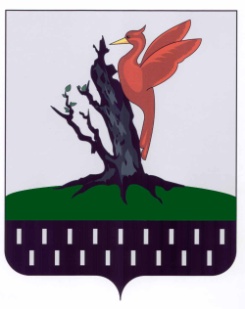 ТАТАРСТАН РЕСПУБЛИКАСЫАЛАБУГА МУНИЦИПАЛЬ РАЙОНЫБАШЛЫГЫ1Сунгатуллина Зульфия Хафизовназаместитель Главы Елабужского муниципального района, начальник штаба2Колпаков Олег ЕвгеньевичПредседатель Палаты перспективного социально-экономического развития Елабужского муниципального района, заместитель начальника штаба3Бочарова Екатерина ЕвгеньевнаЗаведующая сектором инфраструктурного развития Палаты перспективного социально-экономического развития  Елабужского муниципального района,  секретарь штаба  Члены штаба:4Аюпов Рафиль НаиловичРуководитель Исполнительного комитета Елабужского муниципального района5Фролов Владимир НиколаевичЗаместитель руководителя Исполнительного комитета Елабужского муниципального района  по строительству6Саприн Николай НиколаевичДиректор МКУ «Департамента строительства» при Исполнительном комитете Елабужского муниципального района (по согласованию)7МардановРамиль ИльясовичРуководитель Исполнительного комитета г.Елабуга (по согласованию)8Ачаев Михаил ИвановичЗаместитель руководителя исполнительного комитета района9Хашимов Ренат Рустамович Начальник отдела архитектуры и градостроительства Исполнительного комитета Елабужского муниципального района, главный архитектор10Петров Евгений ЮрьевичПредседатель Земельно-имущественной палаты Елабужского муниципального района11Шафиков Мисхат МагсумзяновичГлавный инженер ЭПУ «Елабугагаз» (по согласованию)12Салахов Рафаэль РадитовичИсполнительный директор, главный инженер ОАО «Елабужское  предприятие тепловых сетей» (по согласованию)13Аблаков Радик АлмазовичГлавный инженер главный инженер филиала ОАО «Генерирующая компания» «Елабужская ТЭЦ» (по согласованию)14Немоляев Александр МихайловичДиректор МУП «Елабужский Водоканал»(по согласованию)15Евсин Константин ЛеонидовичНачальник Елабужских  городских электрических сетей ф/л ОАО «Сетевая компания» (по согласованию)16Садыков Радик ИльдаровичНачальник Елабужского РЭС(по согласованию)